Position description approved by:Deputy Chief Executive, Organisational Assurance and CommunicationDate: ……/……/……Group PurposeThe Organisational Assurance and Communication group is responsible for ensuring the overall integrity of MSD’s operations by ensuring that there is ongoing compliance to legislation and policy, communications with the public and stakeholders is effective, and Ministers are supported.Business Unit MSD Legal advise on everything from policy development to contracts and defending Ministry decisions before tribunals and courts. We provide legal services to all units across the Ministry. We also oversee legal services from external providers to supplement expertise in the team. MSD Legal works to ensure that the Ministry identifies legal issues and risks, and those are properly managed.  MSD Legal offers a broad range of professional and development opportunities for staff.Position Purpose Lawyers provide legal advice, legislation and advocacy services on the range of operational and corporate issues facing the Ministry.  Lawyers also help the Ministry identify legal risk and put in place strategies to manage that risk and identifying legal issues of importance to the MinistryWorking RelationshipsInternalChief Legal AdvisorOther Legal Managers and staff Ministry Managers and staffExternalRelevant external agencies, in particular Crown Solicitors, Crown Law, Legal Practitioners, the Judiciary, Courts and the Law Society.Key Accountabilities and Competencies Delivering a quality serviceGraduate Lawyers will: Develop the ability to identify and analyse facts, identify the relevant law and prepare and deliver quality legal advice and advocacy which is of a consistently good standard and delivered within a reasonable timeframe (under supervision)Develop a broad understanding of Ministry processes and legal issues and what it means to be a government lawyer.Develop professional expertise in one or more areas of MSD LegalMaintain a high standard of personal integrity in all matters and ensure Ministry processes and protocols are followedAssist with training and education of management and staff on their legal duties and obligations, where required Assist with the coordination and liaison with Crown Lawyers, other practitioners, Courts and other agencies throughout the area or areas assignedAssist in the development of instruction to the Crown or other lawyers to conduct legal business for the MinistryLawyers will also:Identify and analyse facts, identify the relevant law and prepare and deliver high quality legal advice and advocacy for the Ministry within a reasonable timeframeHave a detailed understanding of Ministry processes and what it means to be a government lawyer.Provide effective support and assistance to managers in the management of legal issues and riskActively promote the services available from MSD LegalAssess the need for training and education with clients and develop/deliver tailored training Contribute to the process of initiation and/or amendment of the Ministry’s policies and legislationBe responsible and accountable for the conduct of proceedings in the District Court, High Court or other Tribunal or proceedings as requiredCoordinate and liaise with Crown Lawyers, other practitioners, Courts and other agencies throughout the area or areas assignedInstruct the Crown or other solicitors to conduct legal business for the Ministry as requiredSenior Lawyers will also:Confidently and independently identify and analyse complex facts, identify the relevant law and prepare and deliver high quality strategic legal advice and advocacy.Take responsibility for complex legal matters and contribute to broader work streams. Actively manage risks, issues, timelines, resourcing and deliverables and escalate appropriately. Actively manage their own workload.  Provide tactical and strategic direction with advice that fully reflects the wider picture, political and fiscal sensitivities and impacts. Think creatively to identify solution and continuously strive for process improvements.Adapt quickly to new areas of law with the ability to handle a wide variety of work and legal risks while inspiring confidence in clients, team members and managers.Drive their own development and pursue a diverse range of experiences to build their knowledge, skills and competencies. Challenge themselves to look beyond their immediate sphere of knowledge to learn from other sources. Lead robust discussions on the quality of legal processes, insights and lessons learned to improve capability. Identify improvement opportunities in area of practice and ensure operating procedures are based on best practiceFrame advice that is fit-for-purpose, can anticipate and time when the advice should be provided, influences others and build connections to empower informed decision making.  Building RelationshipsGraduate Lawyers and Lawyers will:Develop and maintain close cooperative relationships with key internal and external stakeholdersMaintain a client focused approach Provide advice which is apt and timely, well prepared for meetings and case conferences, handle unexpected questions reasonably well, able to justify advice given.Senior Lawyers will also:Be confident in dealing with senior management, senior officials and representatives from other organisations.Have credibility and a reputation as a trusted advisor who offers proactive legal advice. Be an excellent ambassador for the Ministry, by establishing and building strong working relationships at all levels of the Ministry, the wider public service and within the legal profession.Build the trust of decision makers by being responsive and aware of organisational priorities while contributing to free and frank advice. Be skilled at reading, interpreting and navigating sensitive situations, relationships and competing interests.  LeadershipGraduate Lawyer and Lawyers will:Actively contribute to a positive and inclusive team cultureParticipate in projects and team activities. Senior Lawyers will:Invite and offer regular constructive feedback to team members and external colleagues. Share knowledge and expertise. Accept responsibility, be self-reflective and appreciate and work with others' weaknesses, strengths and different ways of working. Facilitate and influence positive outcomes that support team goalsPro-actively contribute to a positive and inclusive team culture by modelling and demonstrating constructive behaviours which enhance and support the wellbeing of other team members. Initiate, lead and actively participate in projects and team activities.Provide leadership including the allocation and supervision of work by othersWork with managers to identify and deliver mentoring, training and development for team members Actively encourage others and seek out opportunities for process improvementContribute to practice development and innovative delivery approaches within the team across MSD LegalCommunicationGraduate Lawyers will:Write clear, concise, error free work. Learn how to produce a range of written advice in plain English. Be increasingly articulate and confident when contributing to discussions.Be developing ability to communicate degrees of legal riskLawyers will also:Write high-quality advice in a plain English style that is easy to read and has a clear purpose and is targeted to its audience. Develop the ability to represent MSD Legal as required at senior management and external meetings.Know when and how to communicate degrees of legal risk.  Senior Lawyers will also:Confidently and independently identify and analyse complex facts, identify the relevant law and prepare and deliver high quality strategic legal advice and advocacy. Write high-quality advice in a polished, plain English style that is easy to read and has a clear purpose. Represent MSD at high levels as required such as officials’ groups and in meetings with Ministers and senior officials.Demonstrate the ability to balance competing arguments/risks; know when to consult others.  Know when and how to clearly communicate complex legal risk.  Accurately identify all key issues and produce practical options.  Safe and Healthy Understands and adhere to MSD health, safety and security (HSS) policies and proceduresImplements HSS accountabilities at work to keep themselves, colleagues, clients and others safe and well.Acknowledge that all staff have a role to play to help create a healthy, safe workplaceTechnical/Professional Knowledge and ExperienceAll levels will have:Been admitted as a Barrister and Solicitor in  and have (or be eligible for) a practicing certificateGood computing skills and typing ability and be competent working with MS Office and relevant Ministry IT programmes and applicationsGraduate Lawyers will have:Some experience or the ability to quickly acquire experience in the application of relevant areas of law in which the Ministry operatesA sound understanding of issues relevant to the Ministry’s businessSome experience or the ability to acquire practical experience in providing advice clientsLawyers will also have:Legal practice experience Expertise in the application of relevant areas of law in which the Ministry operatesA strong understanding of policy and practice issues relevant to the Ministry’s businessPractical experience providing high quality advice to clients or in conducting cases and appearing before Courts and TribunalsSound knowledge of the justice systems, the parliamentary system and Public Service administrationSenior Lawyers will also have:Extensive legal practice experience Significant expertise in relevant areas of law in which the Ministry operatesDeep knowledge of government legal practiceExtensive experience in the development of and adaptation of policy and practice issues focused on continuous improvement Proven ability to provide excellent advice to clients within a complex political environment or in conducting cases autonomously and appearing or managing litigation before Courts and TribunalsOther RequirementsWilling to travel to fulfil job requirementsHolds current drivers licence and is prepared to drive the Ministry’s vehicles if required.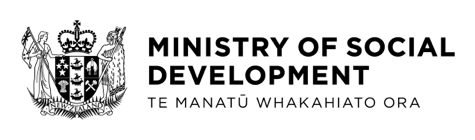 Position:Graduate Lawyer / Lawyer / Senior LawyerGraduate Lawyer / Lawyer / Senior LawyerGraduate Lawyer / Lawyer / Senior LawyerGraduate Lawyer / Lawyer / Senior LawyerGraduate Lawyer / Lawyer / Senior LawyerChildren’s Worker:No No No No No Location:National OfficeNational OfficeNational OfficeNational OfficeNational OfficeBusiness UnitMSD Legal MSD Legal MSD Legal MSD Legal MSD Legal Group:Organisational Assurance and CommunicationOrganisational Assurance and CommunicationOrganisational Assurance and CommunicationOrganisational Assurance and CommunicationOrganisational Assurance and CommunicationReporting to:Team Manager as appropriateTeam Manager as appropriateTeam Manager as appropriateTeam Manager as appropriateTeam Manager as appropriateIssue date:November 2019November 2019November 2019November 2019November 2019Delegated authority:NilNilNilNilNilStaff responsibility:NilNilNilNilNilOur PurposeOur PurposeOur PurposeOur PurposeOur PurposeManaaki tangata, Manaaki whānau
We help New Zealanders to be safe, strong and independentManaaki tangata, Manaaki whānau
We help New Zealanders to be safe, strong and independentManaaki tangata, Manaaki whānau
We help New Zealanders to be safe, strong and independentManaaki tangata, Manaaki whānau
We help New Zealanders to be safe, strong and independentManaaki tangata, Manaaki whānau
We help New Zealanders to be safe, strong and independentOur Commitment to MāoriOur Commitment to MāoriOur Commitment to MāoriOur Commitment to MāoriOur Commitment to MāoriAs a Te Tiriti o Waitangi partner to we are committed to supporting and enabling Māori, whānau, hapū, Iwi and communities to realise their own potential and aspirations.As a Te Tiriti o Waitangi partner to we are committed to supporting and enabling Māori, whānau, hapū, Iwi and communities to realise their own potential and aspirations.As a Te Tiriti o Waitangi partner to we are committed to supporting and enabling Māori, whānau, hapū, Iwi and communities to realise their own potential and aspirations.As a Te Tiriti o Waitangi partner to we are committed to supporting and enabling Māori, whānau, hapū, Iwi and communities to realise their own potential and aspirations.As a Te Tiriti o Waitangi partner to we are committed to supporting and enabling Māori, whānau, hapū, Iwi and communities to realise their own potential and aspirations.The outcomes we want to achieveThe outcomes we want to achieveThe outcomes we want to achieveThe outcomes we want to achieveThe outcomes we want to achieveNew Zealanders get the support they requireNew Zealanders get the support they requireNew Zealanders are resilient and live in inclusive and supportive communitiesNew Zealanders are resilient and live in inclusive and supportive communitiesNew Zealanders participate positively in society and reach their potentialWe carry out a broad range of responsibilities and functions includingWe carry out a broad range of responsibilities and functions includingWe carry out a broad range of responsibilities and functions includingWe carry out a broad range of responsibilities and functions includingWe carry out a broad range of responsibilities and functions includingEmployment, income support and superannuationCommunity partnerships, programmes 
and campaigns Advocacy for seniors, disabled people 
and youth Employment, income support and superannuationCommunity partnerships, programmes 
and campaigns Advocacy for seniors, disabled people 
and youth Employment, income support and superannuationCommunity partnerships, programmes 
and campaigns Advocacy for seniors, disabled people 
and youth Public housing assistance and emergency housing Resolving claims of abuse and neglect in 
state care Student allowances and loansPublic housing assistance and emergency housing Resolving claims of abuse and neglect in 
state care Student allowances and loansOur strategic directionOur strategic directionOur strategic directionOur strategic directionMana manaaki
A positive experience 
every timeKotahitanga
Partnering for greater impactKotahitanga
Partnering for greater impactKia takatū tātou
Supporting long-term social and economic development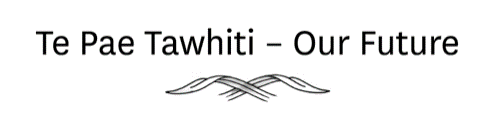 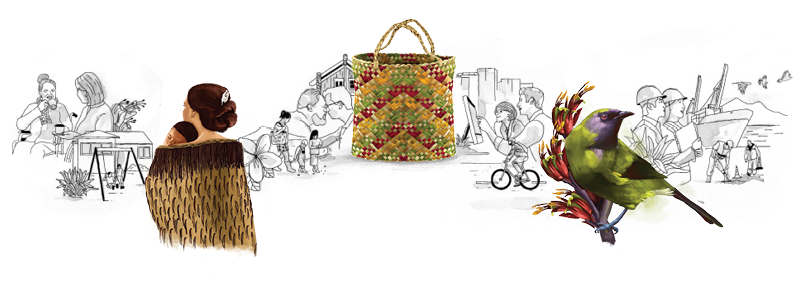 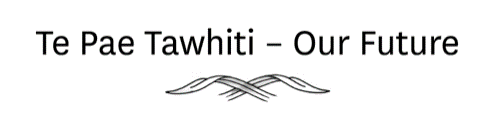 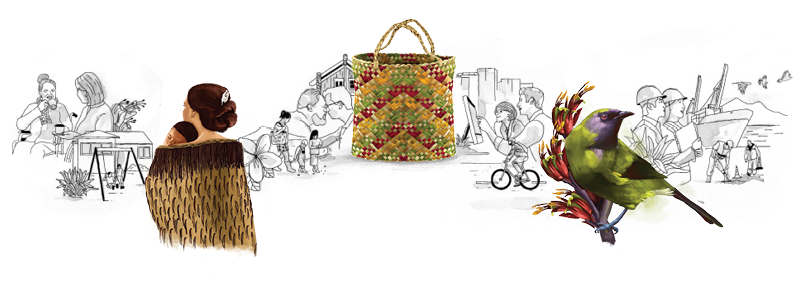 He Whakataukī*He Whakataukī*He Whakataukī*He Whakataukī*Unuhia te rito o te harakeke
Kei hea te kōmako e kō?
Whakatairangitia, rere ki uta, rere ki tai;
Ui mai ki ahau,
He aha te mea nui o te ao?
Māku e kī atu,
He tangata, he tangata, he tangata*Unuhia te rito o te harakeke
Kei hea te kōmako e kō?
Whakatairangitia, rere ki uta, rere ki tai;
Ui mai ki ahau,
He aha te mea nui o te ao?
Māku e kī atu,
He tangata, he tangata, he tangata*If you remove the central shoot of the flaxbush
Where will the bellbird find rest?
Will it fly inland, fly out to sea, or fly aimlessly;
If you were to ask me,
What is the most important thing in the world?
I will tell you,
It is people, it is people, it is peopleIf you remove the central shoot of the flaxbush
Where will the bellbird find rest?
Will it fly inland, fly out to sea, or fly aimlessly;
If you were to ask me,
What is the most important thing in the world?
I will tell you,
It is people, it is people, it is people*We would like to acknowledge Te Rūnanga Nui o Te Aupōuri Trust for their permission to use this whakataukī*We would like to acknowledge Te Rūnanga Nui o Te Aupōuri Trust for their permission to use this whakataukī*We would like to acknowledge Te Rūnanga Nui o Te Aupōuri Trust for their permission to use this whakataukī*We would like to acknowledge Te Rūnanga Nui o Te Aupōuri Trust for their permission to use this whakataukī